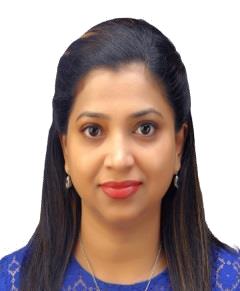 Jasmine Email: jasmine.369831@2freemail.com HUMAN RESOURCES MANAGERPROFESSIONAL SUMMARYOver 17 years of total experience, of which more than 14 years in the field of Human Resources Management working closely with Company Owners, Board Members, CEO and General Managers and 3 years of distinctive contribution to ISO Management Systems as a Management Representative, for obtaining and managing the ISO Certifications (ISO 14001:2004 Environment, ISO 9001:2008 Quality and OHSAS 18001:2007 Occupational Health & Safety). Accomplished experience in Corporate HR management, including Staff Resourcing and Retention, On Boarding, Compensation and Benefits, Training & Development, Organizational Development, Performance Management, Job Evaluation & Job Descriptions, HR Policies, Talent Management, Mediation & Conflict Resolution and Implementation of HRIS System. Demonstrated success in Human Resources Development, including experience in developing corporate policies, developing job profiles, developing performance management system based on a professional appraisal and developing employee relations systems. Expertise across variety of other HR sub-functions, including, Administration, Facilities Management and Insurance, Security and Office Procurements. Extensive experience in Kuwaiti labor law for Private Sector. Highly successful at formulating and implementing optimum HR and Administrative standing orders for the organisation, operational policies, planning & implementing effective control measures to improve performance and reduce running costs of the unit so as to ensure smooth and uninterrupted flow of events. Skilled in handling large workforces, maintaining peaceful & amicable work environment in the organization and initiating measures for the benefit of all in the organization. Focused and pragmatic with excellent interpersonal and communication skills; competent to work in highly diverse environments with people from varied backgrounds; popular team worker with leadership traits. HR SKILLSArabian Motors Group is a limited liability Kuwaiti Company which possesses the exclusive franchise and rights for sale and distribution of Ford and Lincoln vehicles in Kuwait, with showroom and garage facilities in Shuwaikh, Ahmadi and Jahara and workforce over 550.Designation: HR ManagerDirect Reporting to Executive Director/General Manager & Indirect Reporting to ManagingDirectorPage 1 of 4IN MY JOB I WAS ACCOUNTABLE FOR …. KEY PERFORMANCE AREAS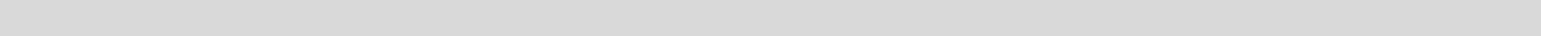 HR STRATEGIC PLANNING & MANAGEMENT:Conceptualizing & implementing strategic HR plans/policies for development and accomplishment of designated HR targets/ strategies revolving Organization Development. Planning the various needs of human resources and preparing the budget estimates of their own. Developing & implementing strategies for screening/ recruitment & retaining talent. Commanding, controlling & coordinating manpower planning and ensuring a healthy working environment. Formulating training policies and presentation to executive management. Liaising with government departments, public and private organizations. Coordinating & liaising with management for providing reports & feedback on HR process for strategic decisions. RECRUITMENT & SELECTION:Understanding, analyzing and planning manpower requirements in coordination with the heads of different functional and operational units; also preparing the budget estimates for recruitment. Managing the entire recruitment life-cycle for sourcing the best talent; carrying out interviews, recruitment, induction program, discipline, policies for new joining etc. Recruitment of technical/non-technical & specialized staff; from lower levels to very Senior positions. Designing and maintaining smooth running of customized application for Manpower Planning*; an application for Manpower projection, requisition, allocation & other activities related to Manpower. Strategic planning/deployment of surplus/ideal manpower. Managing the Organizational Structure in line with the Business Plan. Formulation, Implementation & Management of JD's Manual* for various positions. Strategic resource planning including; employee retention and succession planning. PAYROLL MANAGEMENT:Managing payroll processing functions like computation of salaries, attendance, leaves, overtime, arrears & deduction, employee code creation, updating personal details, etc. Understanding & applying wide variety of policies, procedures and regulations relating to payroll operations and functioning of computerized payroll on MIS System. Page 2 of 4COMPENSATION & BENEFITS:Planning, directing and managing Compensation & Development activities of the company to maximize the strategic use of HR. Devising/streamlining & implementing the Compensation Policies and Procedures* as per the Management strategy & for smooth functioning of the Compensation & Benefits system; while analysing & improvement where ever required. Analyzing, revamping & implementation of Gradation & Salary Structure*. Managing the benefits: HRA, Leave, Transport, Medical, Workmen’s Compensation, Bonus, Allowances, Incentives, Utilities etc. on annually/appropriate basis. Devising/ streamlining and implementation of job evaluation, sizing, grading structures, job families & benchmarking with survey benchmark. PERFORMANCE MANAGEMENT:Developing and implementing Performance Appraisal System* for all positions including C Levels, Directors, Technical Staff and Support Functions at a Corporate level; for Hayat offices in Kuwait, Dubai & India. Formulating a complete series of KPIs* with related formulas, unit, rationale, weightage, review frequency, information resource, monitoring & measuring methodology. Developing and implementing a Bell Curve (Forced Distribution Ranking System)* for objective & meaningful performance assessment, promotions, job enlargements, rewards, incentives etc. Conducting workshop and training for the employees on performance management and appraisal process. Establishing framework for substantiating the Performance Management linked to Reward Management. In sync with the company’s strategy, development of an Employee Incentive Scheme* with Long Term and Short Term Incentive Plan. 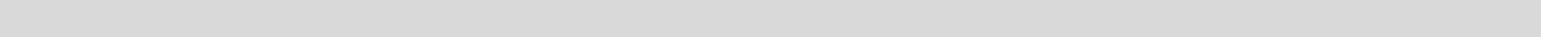 TRAINING & DEVELOPMENT:Identification of employee Training needs following the appraisals by filling out the Personal Development Plan for every employee. Preparing Training Calendar* based on the Training Analysis; for technical and soft skills trainings. Coordinating with various departments and external agencies for conducting the Training Programs. Assistance in negotiating with the Vendors/Training Institutes for various programs and developing plans. Conducting analysis and effectiveness of the Program and Training. Promoting and implementing of On-Job Training (OJT)* program. Succession Planning: As per corporate HR initiatives, implementing High Potential concept in the organization and participate in interviewing selected internal candidates for high-potential selection process, recommendation to corporate offices in consultation with Country Management for sending final candidates for high potential candidates for consideration and development programs. Building competence and preparing the organisation for current and future operational requirements. OPERATIONAL HR:Handling all HR aspects from “recruitment to retirement” and to ensure a high state of morale. Conducting Employee satisfaction surveys. Ensuring that all transactions & reports are processed as per the internal procedures & guidelines. Employee counselling and mediation; dispute resolution. Undertaking Employee Welfare functions and up-keeping of Morale & Motivation of Employees. Explaining the policies and procedures relating to recruitment and staff, and administrative services to managers of departments and sections, and then the staff and overseeing the proper implementation. Proven experience in handling: Employee Relation/Retention Wages/Salary Administration Labour Compliances in line with the country’s law GENERAL ADMINISTRATION:Formulating and implementing administrative policies, systems and procedures at micro and macro levels. Handling all insurance policies: including review of insurance requirements, proposals, renewals and approvals. Implementing Time & Attendance system, analysis and reporting department-wise productivity and man-hour losses. Page 3 of 4Implementing cost effective voice/mobile line solution aligned with the in-house communication needs and customised package from the mobile operators. Ensuring effective maintenance of facilities for office infrastructure, maintenance, security, vehicle parking needs and solution. Managing the employee accommodation facility to include all employee movement, maintenance, safety, security and labour accommodation compliances; that houses 400 + employees. Vendor Management for all HR & Administration essentials. ISO MANAGEMENT: CORPORATE ROLE TO INCLUDE LOCATIONS KUWAIT, DUBAI & INDIA – Hayat Communications:Handling the entire ISO Systems being the Company’s nominated Management Representative*. At a Corporate Level, heading the Integrated Management System* for offices in Kuwait, India & Dubai; solely being responsible to obtain and maintain ISO Certifications; to include ISO 14001:2004 Environment, ISO 9001:2008 Quality, OHAS 18001:2007 Occupational Health & Safety. Developing ISO Integrated Procedures, Safety Health Environment & Quality Policy, Scope and Work Instructions. Providing leadership, direction, coordination, communication and coaching towards ISO Policies, Procedures, Compliances and Audits. Lead Internal Auditing; conducting highly diverse audits, reporting non-conformances, root cause analysis, corrective actions and preventive actions. Process Mapping and developing Work Procedures* for the entire organization and its departments. Proven success validated by certificates of recognition and letters of recommendation from the organization and external auditors. MBA in HR - University of Leicester (Final Desertion) COURSES/TRAININGSPERSONAL DETAILSPage 4 of 4Strategic Planning & ManagementHR Policies & ProceduresStaff Resourcing & ManagementCompensation & BenefitsTraining & DevelopmentPerformance ManagementJob Evaluations & Job DescriptionsHR Program/Project ManagementOrganisational DevelopmentHRIS TechnologiesEmployment Law/Legal ComplianceGeneral AdministrationEmployee Assessment/ProfilingEmployee Relations & WelfareISO Processes & ComplianceORGANISATIONS1. Arabian Motors Group W.L.L., Kuwait:May 2014 - Present2. Hayat Communications KSC, Kuwait:Dec 2003 - Apr 2014Hayat Communications Company KSC is a publicly listed company on the Kuwait StockDec 2003 - Apr 2014Hayat Communications Company KSC is a publicly listed company on the Kuwait Stock(Total Years - 10.4)Exchange focused on the communications industry. Hayat is a service provider for the(Total Years - 10.4)design, supply, build and management of various types of fixed line and wireless networks,namely the mobile industry, fiber roll-out, security and surveillance.Designation: Human Resources & Personnel Administration Manager2009 - 2014Reporting to Managing Director and Corporate Chief Resources OfficerDesignation: HR & Administrative Projects Manager2006 - 2009Reporting to Managing Director2006 - 2009Reporting to Managing DirectorDesignation: HR Executive2003 – 2006Reporting to Managing Director2003 – 2006Reporting to Managing Director3. Aqua (India) Technologies, India:Jun 1999 - May 2003Designation: HR & Administrative OfficerJun 1999 - May 2003Designation: HR & Administrative Officer(Total Years - 4)Reporting to HR Head(Total Years - 4)Reporting to HR HeadEDUCATION  Master’s Degree  Bachelor’s DegreeEnglishHR & Office Management, Data Management,Industrial & Organizational PsychologyProject Management (PMP)Executive Leadership Skill  Management & Supervisory Skills  Management & Supervisory SkillsRisk Assessment  ISO 9001 :2008 Awareness Course & Internal  ISO 9001 :2008 Awareness Course & InternalISO 14001:2004 Awareness Course & Internal AuditorAuditor TrainingTrainingOHSAS  18001  :2007  Awareness  Course  &  Emergency  Preparedness  &  Response  &  Legal  Emergency  Preparedness  &  Response  &  LegalInternal Auditor TrainingRequirements  Integrated Management System Internal Audit  Integrated Management System Internal Audit  E Office - MS-Outlook, MS-Word, MS-Excel, MS-Power  E Office - MS-Outlook, MS-Word, MS-Excel, MS-PowerTrainingPoint, MS-Visio, MS-Projects, MS-Publisher  Date of Birth: 4th May, 1978  Date of Birth: 4th May, 1978Languages Known: English & HindiNationality: IndianKuwait Visa status: Residency; Transferrable 18 No.Sex: Female